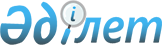 О внесении изменений в решение Байганинского районного маслихата от 25 декабря 2019 года № 283 "Об утверждении Байганинского районного бюджета на 2020-2022 годы"
					
			С истёкшим сроком
			
			
		
					Решение Байганинского районного маслихата Актюбинской области от 30 апреля 2020 года № 330. Зарегистрировано Департаментом юстиции Актюбинской области 5 мая 2020 года № 7082. Прекращено действие в связи с истечением срока
      В соответствии с пунктом 1 статьи 109 Бюджетного Кодекса Республики Казахстан от 4 декабря 2008 года и статьей 6 Закона Республики Казахстан от 23 января 2001 года "О местном государственном управлении и самоуправлении в Республике Казахстан", Байганинский районный маслихат РЕШИЛ:
      1. Внести в решение Байганинского районного маслихата от 25 декабря 2019 года № 283 "Об утверждении Байганинского районного бюджета на 2020-2022 годы" (зарегистрированное в Реестре государственной регистрации нормативных правовых актов № 6622, опубликованное 4 января 2020 года в Эталонном контрольном банке нормативных правовых актов Республики Казахстан в электронном виде) следующие изменения:
      в пункте 1:
      в подпункте 1):
      доходы - цифры "7 920 547,6" заменить цифрами "7 804 418,6";
      налоговые поступления – цифры "4 646 096" заменить цифрами "4 640 383,0";
      поступления трансфертов – цифры "3 250 547,6" заменить цифрами "3 140 131,6";
      в подпункте 2):
      затраты - цифры "7 963 006,7" заменить цифрами "8 692 801,0";
      в подпункте 5):
      дефицит бюджета (профицит) – цифры "-136 936,1" заменить цифрами "-982 859,4";
      в подпункте 6):
      финансирование дефицита бюджета (использование профицита) – цифры "136 936,1" заменить цифрами "982 859,4";
      поступление займов – цифры "119 295" заменить цифрами "519 622,3";
      используемые остатки бюджетных средств – цифра "42 459,1" заменить цифрами "488 055,1".
      2. Приложение 1 к указанному решению изложить в редакции согласно приложению к настоящему решению.
      3. Государственному учреждению "Аппарат Байганинского районного маслихата" в установленном законодательством порядке обеспечить:
      1) государственную регистрацию настоящего решения в Департаменте юстиции Актюбинской области;
      2) размещение настоящего решения на интернет-ресурсе Байганинского районного маслихата после его официального опубликования.
      4. Настоящее решение вводится в действие с 1 января 2020 года.  Байганинский районный бюджет на 2020 год
					© 2012. РГП на ПХВ «Институт законодательства и правовой информации Республики Казахстан» Министерства юстиции Республики Казахстан
				
      Председатель сессии Байганинского районного маслихата 

Н. Есказиева

      Секретарь Байганинского районного маслихата 

Б. Турлыбаев
Приложение к решению Байганинского районного маслихата от 30 апреля 2020 года № 330Приложение 1 к решению Байганинского районного маслихата от 25 декабря 2019 года № 283
Категория
Категория
Категория
Категория
Сумма (тысяч тенге)
Класс
Класс
Класс
Сумма (тысяч тенге)
Подкласс
Подкласс
Сумма (тысяч тенге)
Наименование
Сумма (тысяч тенге)
I. ДОХОДЫ
7 804 418,6
1
Налоговые поступления
4 640 383,0
01
Подоходный налог
112 128,0
1
Корпоративный подоходный налог
13 128,0
2
Индивидуальный подоходный налог
99 000,0
03
Социальный налог
108 287,0
1
Социальный налог
108 287,0
04
Налоги на собственность
4 398 998,0
1
Hалоги на имущество
4 395 198,0
5
Единый земельный налог
3 800,0
05
Внутренние налоги на товары, работы и услуги
19 070,0
2
Акцизы
650,0
3
Поступления за использование природных и других ресурсов
17 000,0
4
Сборы за ведение предпринимательской и профессиональной деятельности
1 420,0
08
Обязательные платежи, взимаемые за совершение юридически значимых действий и (или) выдачу документов уполномоченными на то государственными органами или должностными лицами
1 900,0
1
Государственная пошлина
1 900,0
2
Неналоговые поступления
11 838,0
01
Доходы от государственной собственности
6 213,0
5
Доходы от аренды имущества, находящегося в государственной собственности
6 180,0
7
Вознаграждения по кредитам, выданным из государственного бюджета
33,0
04
Штрафы, пени, санкции, взыскания, налагаемые государственными учреждениями, финансируемыми из государственного бюджета, а также содержащимися и финансируемыми из бюджета (сметы расходов) Национального Банка Республики Казахстан
625,0
1
Штрафы, пени, санкции, взыскания, налагаемые государственными учреждениями, финансируемыми из государственного бюджета, а также содержащимися и финансируемыми из бюджета (сметы расходов) Национального Банка Республики Казахстан, за исключением поступлений от организаций нефтяного сектора
625,0
06
Прочие неналоговые поступления
5 000,0
1
Прочие неналоговые поступления
5 000,0
3
Поступления от продажи основного капитала
12 066,0
03
Продажа земли и нематериальных активов
12 066,0
1
Продажа земли
12 066,0
4
Поступления трансфертов
3 140 131,6
01
Трансферты из нижестоящих органов государственного управления
117,6
3
Трансферты из бюджетов городов районного значения, сел, поселков, сельских округов
117,6
02
Трансферты из вышестоящих органов государственного управления
3 140 014,0
2
Трансферты из областного бюджета
3 140 014,0
Функциональная группа
Функциональная группа
Функциональная группа
Функциональная группа
Функциональная группа
Сумма (тысяч тенге)
Функциональная подгруппа
Функциональная подгруппа
Функциональная подгруппа
Функциональная подгруппа
Сумма (тысяч тенге)
Администратор бюджетных программ
Администратор бюджетных программ
Администратор бюджетных программ
Сумма (тысяч тенге)
Программа
Программа
Сумма (тысяч тенге)
Наименование
Сумма (тысяч тенге)
II. ЗАТРАТЫ
8 692 801,0
01
Государственные услуги общего характера
347 520,1
1
Представительные, исполнительные и другие органы, выполняющие общие функции государственного управления
159 260,0
112
Аппарат маслихата района (города областного значения)
25 301,0
001
Услуги по обеспечению деятельности маслихата района (города областного значения)
25 301,0
122
Аппарат акима района (города областного значения)
133 959,0
001
Услуги по обеспечению деятельности акима района (города областного значения)
100 684,0
003
Капитальные расходы государственного органа
28 800,0
113
Целевые текущие трансферты из местных бюджетов
4 475,0
2
Финансовая деятельность
29 954,0
452
Отдел финансов района (города областного значения)
29 954,0
001
Услуги по реализации государственной политики в области исполнения бюджета и управления коммунальной собственностью района (города областного значения)
23 618,3
003
Проведение оценки имущества в целях налогообложения
600,0
010
Приватизация, управление коммунальным имуществом, постприватизационная деятельность и регулирование споров, связанных с этим
1 500,0
018
Капитальные расходы государственного органа
4 235,7
5
Планирование и статистическая деятельность
21 106,0
453
Отдел экономики и бюджетного планирования района (города областного значения)
21 106,0
001
Услуги по реализации государственной политики в области формирования и развития экономической политики, системы государственного планирования
21 106,0
9
Прочие государственные услуги общего характера
137 200,1
458
Отдел жилищно-коммунального хозяйства, пассажирского транспорта и автомобильных дорог района (города областного значения)
31 812,6
001
Услуги по реализации государственной политики на местном уровне в области жилищно-коммунального хозяйства, пассажирского транспорта и автомобильных дорог
24 629,3
013
Капитальные расходы государственного орган
1 122,0
067
Капитальные расходы подведомственных государственных учреждений и организаций
821,3
113
Целевые текущие трансферты из местных бюджетов
5 240,0
466
Отдел архитектуры, градостроительства и строительства района (города областного значения)
87 209,5
040
Развитие объектов государственных органов
87 209,5
494
Отдел предпринимательства и промышленности района (города областного значения)
18 178,0
001
Услуги по реализации государственной политики на местном уровне в области развития предпринимательства и промышленности
14 298,0
003
Капитальные расходы государственного органа
3 880,0
02
Оборона
25 109,0
1
Военные нужды
3 951,0
122
Аппарат акима района (города областного значения)
3 951,0
005
Мероприятия в рамках исполнения всеобщей воинской обязанности
3 951,0
2
Организация работы по чрезвычайным ситуациям
21 158,0
122
Аппарат акима района (города областного значения)
21 158,0
006
Предупреждение и ликвидация чрезвычайных ситуаций масштаба района (города областного значения)
2 669,0
007
Мероприятия по профилактике и тушению степных пожаров районного (городского) масштаба, а также пожаров в населенных пунктах, в которых не созданы органы государственной противопожарной службы
18 489,0
04
Образование
4 704 387,4
1
Дошкольное воспитание и обучение
149 105,0
464
Отдел образования района (города областного значения)
149 105,0
040
Реализация государственного образовательного заказа в дошкольных организациях образования
149 105,0
2
Начальное, основное среднее и общее среднее образование
4 057 045,2
464
Отдел образования района (города областного значения)
3 789 711,7
003
Общеобразовательное обучение
3 703 542,7
006
Дополнительное образование для детей
86 169,0
465
Отдел физической культуры и спорта района (города областного значения)
87 609,5
017
Дополнительное образование для детей и юношества по спорту
87 609,5
466
Отдел архитектуры, градостроительства и строительства района (города областного значения)
179 724,0
021
Строительство и реконструкция объектов начального, основного среднего и общего среднего образования
179 724,0
9
Прочие услуги в области образования
498 237,2
464
Отдел образования района (города областного значения)
498 237,2
001
Услуги по реализации государственной политики на местном уровне в области образования
30 268,0
004
Информатизация системы образования в государственных учреждениях образования района (города областного значения)
39 256,0
005
Приобретение и доставка учебников, учебно-методических комплексов для государственных учреждений образования района (города областного значения)
47 199,0
015
Ежемесячные выплаты денежных средств опекунам (попечителям) на содержание ребенка-сироты (детей-сирот), и ребенка (детей), оставшегося без попечения родителей
8 118,0
023
Методическая работа
31 177,0
067
Капитальные расходы подведомственных государственных учреждений и организаций
152 547,2
113
Целевые текущие трансферты из местных бюджетов
189 672,0
06
Социальная помощь и социальное обеспечение
717 168,0
1
Социальное обеспечение
208 809,0
451
Отдел занятости и социальных программ района (города областного значения)
208 809,0
005
Государственная адресная социальная помощь
208 809,0
2
Социальная помощь
482 137,0
451
Отдел занятости и социальных программ района (города областного значения)
482 137,0
002
Программа занятости
326 441,0
004
Оказание социальной помощи на приобретение топлива специалистам здравоохранения, образования, социального обеспечения, культуры, спорта и ветеринарии в сельской местности в соответствии с законодательством Республики Казахстан
21 208,0
006
Оказание жилищной помощи
214,0
007
Социальная помощь отдельным категориям нуждающихся граждан по решениям местных представительных органов
68 268,0
014
Оказание социальной помощи нуждающимся гражданам на дому
15 065,0
017
Обеспечение нуждающихся инвалидов обязательными гигиеническими средствами и предоставление услуг специалистами жестового языка, индивидуальными помощниками в соответствии с индивидуальной программой реабилитации инвалида
17 240,0
023
Обеспечение деятельности центров занятости населения
33 701,0
9
Прочие услуги в области социальной помощи и социального обеспечения
26 222,0
451
Отдел занятости и социальных программ района (города областного значения)
26 222,0
001
Услуги по реализации государственной политики на местном уровне в области обеспечения занятости и реализации социальных программ для населения
24 222,0
011
Оплата услуг по зачислению, выплате и доставке пособий и других социальных выплат
2 000,0
07
Жилищно-коммунальное хозяйство
669 281,7
1
Жилищное хозяйство
362 781,0
466
Отдел архитектуры, градостроительства и строительства района (города областного значения)
362 781,0
003
Проектирование и (или) строительство, реконструкция жилья коммунального жилищного фонда
216 240,0
004
Проектирование, развитие и (или) обустройство инженерно-коммуникационной инфраструктуры
129 741,0
098
Приобретение жилья коммунального жилищного фонда
16 800,0
2
Коммунальное хозяйство
245 402,7
458
Отдел жилищно-коммунального хозяйства, пассажирского транспорта и автомобильных дорог района (города областного значения)
241 826,7
012
Функционирование системы водоснабжения и водоотведения
3 000,0
027
Организация эксплуатации сетей газификации, находящихся в коммунальной собственности районов (городов областного значения)
34 045,7
048
Развитие благоустройства городов и населенных пунктов
5 921,0
058
Развитие системы водоснабжения и водоотведения в сельских населенных пунктах
198 860,0
466
Отдел архитектуры, градостроительства и строительства района (города областного значения)
3 576,0
058
Развитие системы водоснабжения и водоотведения в сельских населенных пунктах
3 576,0
3
Благоустройство населенных пунктов
61 098,0
458
Отдел жилищно-коммунального хозяйства, пассажирского транспорта и автомобильных дорог района (города областного значения)
61 098,0
015
Освещение улиц в населенных пунктах
6 098,0
018
Благоустройство и озеленение населенных пунктов
55 000,0
08
Культура, спорт, туризм и информационное пространство
686 287,0
1
Деятельность в области культуры
138 952,0
455
Отдел культуры и развития языков района (города областного значения)
138 952,0
003
Поддержка культурно-досуговой работы
138 952,0
2
Спорт
336 311,0
465
Отдел физической культуры и спорта района (города областного значения)
103 339,0
001
Услуги по реализации государственной политики на местном уровне в сфере физической культуры и спорта
8 974,0
005
Развитие массового спорта и национальных видов спорта
46 825,0
006
Проведение спортивных соревнований на районном (города областного значения) уровне
4 500,0
007
Подготовка и участие членов сборных команд района (города областного значения) по различным видам спорта на областных спортивных соревнованиях
13 421,3
032
Капитальные расходы подведомственных государственных учреждений и организаций
29 618,7
466
Отдел архитектуры, градостроительства и строительства района (города областного значения)
232 972,0
008
Развитие объектов спорта
232 972,0
3
Информационное пространство
137 957,0
455
Отдел культуры и развития языков района (города областного значения)
128 978,0
006
Функционирование районных (городских) библиотек
128 471,0
007
Развитие государственного языка и других языков народа Казахстана
507,0
456
Отдел внутренней политики района (города областного значения)
8 979,0
002
Услуги по проведению государственной информационной политики
8 979,0
9
Прочие услуги по организации культуры, спорта, туризма и информационного пространства
73 067,0
455
Отдел культуры и развития языков района (города областного значения)
13 808,0
001
Услуги по реализации государственной политики на местном уровне в области развития языков и культуры
13 808,0
456
Отдел внутренней политики района (города областного значения)
59 259,0
001
Услуги по реализации государственной политики на местном уровне в области информации, укрепления государственности и формирования социального оптимизма граждан
18 511,0
003
Реализация мероприятий в сфере молодежной политики
40 748,0
10
Сельское, водное, лесное, рыбное хозяйство, особо охраняемые природные территории, охрана окружающей среды и животного мира, земельные отношения
95 329,2
1
Сельское хозяйство
41 482,2
462
Отдел сельского хозяйства района (города областного значения)
16 418,0
001
Услуги по реализации государственной политики на местном уровне в сфере сельского хозяйства
16 418,0
473
Отдел ветеринарии района (города областного значения)
25 064,2
001
Услуги по реализации государственной политики на местном уровне в сфере ветеринарии
3 564,2
007
Организация отлова и уничтожения бродячих собак и кошек
500,0
011
Проведение противоэпизоотических мероприятий
21 000,0
6
Земельные отношения
18 968,0
463
Отдел земельных отношений района (города областного значения)
18 968,0
001
Услуги по реализации государственной политики в области регулирования земельных отношений на территории района (города областного значения)
18 968,0
9
Прочие услуги в области сельского, водного, лесного, рыбного хозяйства, охраны окружающей среды и земельных отношений
34 879,0
453
Отдел экономики и бюджетного планирования района (города областного значения)
34 879,0
099
Реализация мер по оказанию социальной поддержки специалистов
34 879,0
11
Промышленность, архитектурная, градостроительная и строительная деятельность
21 517,0
2
Архитектурная, градостроительная и строительная деятельность
21 517,0
466
Отдел архитектуры, градостроительства и строительства района (города областного значения)
21 517,0
001
Услуги по реализации государственной политики в области строительства, улучшения архитектурного облика городов, районов и населенных пунктов области и обеспечению рационального и эффективного градостроительного освоения территории района (города областного значения)
21 227,0
015
Капитальные расходы государственного органа
290,0
12
Транспорт и коммуникации
396 731,4
1
Автомобильный транспорт
396 731,4
458
Отдел жилищно-коммунального хозяйства, пассажирского транспорта и автомобильных дорог района (города областного значения)
396 731,4
022
Развитие транспортной инфраструктуры
231 386,1
023
Обеспечение функционирования автомобильных дорог
44 021,0
045
Капитальный и средний ремонт автомобильных дорог районного значения и улиц населенных пунктов
121 324,3
13
Прочие
95 053,0
3
Поддержка предпринимательской деятельности и защита конкуренции
1 500,0
494
Отдел предпринимательства и промышленности района (города областного значения)
1 500,0
006
Поддержка предпринимательской деятельности
1 500,0
9
Прочие
93 553,0
452
Отдел финансов района (города областного значения)
93 553,0
012
Резерв местного исполнительного органа района (города областного значения)
93 553,0
14
Обслуживание долга
33,0
1
Обслуживание долга
33,0
452
Отдел финансов района (города областного значения)
33,0
013
Обслуживание долга местных исполнительных органов по выплате вознаграждений и иных платежей по займам из областного бюджета
33,0
15
Трансферты
934 384,2
1
Трансферты
934 384,2
452
Отдел финансов района (города областного значения)
934 384,2
006
Возврат неиспользованных (недоиспользованных) целевых трансфертов
161,7
024
Целевые текущие трансферты из нижестоящего бюджета на компенсацию потерь вышестоящего бюджета в связи с изменением законодательства
272 152,5
038
Субвенции
603 000,0
039
Целевые текущие трансферты из вышестоящего бюджета на компенсацию потерь нижестоящих бюджетов в связи с изменением законодательства
16 655,0
054
Возврат сумм неиспользованных (недоиспользованных) целевых трансфертов, выделенных из республиканского бюджета за счет целевого трансферта из Национального фонда Республики Казахстан
42 415,0
ІII. ЧИСТОЕ БЮДЖЕТНОЕ КРЕДИТОВАНИЕ
94 477,0
Бюджетные кредиты
119 295,0
10
Сельское, водное, лесное, рыбное хозяйство, особо охраняемые природные территории, охрана окружающей среды и животного мира, земельные отношения
119 295,0
9
Прочие услуги в области сельского, водного, лесного, рыбного хозяйства, охраны окружающей среды и земельных отношений
119 295,0
453
Отдел экономики и бюджетного планирования района (города областного значения)
119 295,0
006
Бюджетные кредиты для реализации мер социальной поддержки специалистов
119 295,0
Категория
Категория
Категория
Категория
Категория
Сумма (тысяч тенге)
класс
класс
класс
класс
Сумма (тысяч тенге)
подкласс
подкласс
подкласс
Сумма (тысяч тенге)
Наименование
Сумма (тысяч тенге)
5
Погашение бюджетных кредитов
24 818,0
01
Погашение бюджетных кредитов
24 818,0
1
Погашение бюджетных кредитов выданных из государственного бюджета
24 818,0
IV. Сальдо по операциям с финансовыми активами
0,0
V. Дефицит (профицит) бюджета
-982 859,4
VI. Финансирование дефицита (использование профицита) бюджета
982 859,4
Категория
Категория
Категория
Категория
Категория
Сумма (тысяч тенге)
класс
класс
класс
класс
Сумма (тысяч тенге)
подкласс
подкласс
подкласс
Сумма (тысяч тенге)
Наименование
Сумма (тысяч тенге)
7
Поступления займов
519 622,3
01
Внутренние государственные кредиты
519 622,3
2
Договора на получение кредитов
519 622,3
Функциональная группа
Функциональная группа
Функциональная группа
Функциональная группа
Функциональная группа
Сумма (тысяч тенге)
Функциональная подгруппа
Функциональная подгруппа
Функциональная подгруппа
Функциональная подгруппа
Сумма (тысяч тенге)
Администратор бюджетных программ
Администратор бюджетных программ
Администратор бюджетных программ
Сумма (тысяч тенге)
Программа
Программа
Сумма (тысяч тенге)
Наименование
Сумма (тысяч тенге)
16
Погашение кредитов
24 818,0
1
Погашение кредитов
24 818,0
452
Отдел финансов района (города областного значения)
24 818,0
008
Погашение долга местного исполнительного органа перед вышестоящим бюджетом
24 818,0
Категория
Категория
Категория
Категория
Категория
Сумма (тысяч тенге)
класс
класс
класс
класс
Сумма (тысяч тенге)
подкласс
подкласс
подкласс
Сумма (тысяч тенге)
специфика
специфика
Сумма (тысяч тенге)
Наименование
Сумма (тысяч тенге)
8
Используемые остатки бюджетных средств
488 055,1
01
Остатки бюджетных средств
488 055,1
1
Свободные остатки бюджетных средств
488 055,1
01
Свободные остатки бюджетных средств
488 055,1